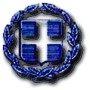 ΕΛΛΗΝΙΚΗ ΔΗΜΟΚΡΑΤΙΑ                                      ΑΔΑ: 6ΛΝΟΩ1Λ-926       ΝΟΜΟΣ ΕΒΡΟΥΔΗΜΟΣ ΣΑΜΟΘΡΑΚΗΣΑΥΤΟΤΕΛΕΣ ΤΜΗΜΑ ΠΡΟΓΡΑΜΜΑΤΙΣΜΟΥ & ΑΝΑΠΤΥΞΗΣΤαχ. Διεύθυνση: Χώρα ΣαμοθράκηςΠληροφορίες: Kαπετανίδου ΣτυλιανήΤηλέφωνο: 2551042195Fax: 2551041641Email: s.kapetanidou@samothraki.gr                                                                      Σαμοθράκη 23/7/2021                                                               Αρ. Πρωτ.: 3671ΔΙΑΚΗΡΥΞΗ 2ΗΣ ΕΠΑΝΑΛΗΠΤΙΚΗΣ ΔΗΜΟΠΡΑΣΙΑΣ ΓΙΑ ΤΗΝ  ΕΚΜΙΣΘΩΣΗ ΤΜΗΜΑΤΟΣ 200 Τ.Μ. ΠΛΑΤΕΙΑΣ ΚΑΜΑΡΙΩΤΙΣΣΑΣ ΓΙΑ ΤΟΠΟΘΕΤΗΣΗ ΨΥΧΑΓΩΓΙΚΩΝ ΠΑΙΧΝΙΔΙΩΝ (ΛΟΥΝΑ ΠΑΡΚ)Ο ΔΗΜΑΡΧΟΣ ΣΑΜΟΘΡΑΚΗΣΈχοντας υπόψη:α) το Π.Δ. 270/81, (ΦΕΚ Α' 77/30-3-81)β) το Ν.3852/2010γ) το Δ.Κ.Κ (Ν.3463/06)δ) την αριθ. 33/2021 Απόφαση του Δημοτικού Συμβουλίου για την εκμίσθωση τμήματος πλατείας Καμαριώρισσας για τοποθέτηση ψυχαγωγικών παιχνιδιών (λούνα παρκ)ε) την αρίθμ. 48/2021 Απόφαση του Δημοτικού Συμβουλίου με την οποία εγκρίθηκε το πρακτικό  εκτίμησης τιμής εκκίνησης εκμίσθωσης τμήματος πλατείας Καμαριώρισσας για τοποθέτηση ψυχαγωγικών παιχνιδιών (λούνα παρκ)στ) την αρίθμ. 74/2021 Απόφαση της Οικονομικής Επιτροπής με την οποία εγκρίθηκαν  οι όροι διενέργειας πλειοδοτικού διαγωνισμού εκμίσθωσης τμήματος πλατείας Καμαριώρισσας για τοποθέτηση ψυχαγωγικών παιχνιδιών (λούνα παρκ)ζ) την αρίθμ. 101/2021 Απόφαση της Οικονομικής Επιτροπής με την οποία εγκρίθηκε το πρακτικό κήρυξης  άγονης δημοπρασίας για την εκμίσθωση τμήματος πλατείας Καμαριώτισσας με σκοπό την τοποθέτηση και λειτουργία ψυχαγωγικών παιχνιδιών (λούνα παρκ) που διενεργήθηκε κατόπιν της αρίθμ. πρωτ.: 2161/11-5-2021 διακήρυξης του Δημάρχουη) την αρίθμ. 124/2021 Απόφαση της Οικονομικής Επιτροπής με την οποία εγκρίθηκε το πρακτικό κήρυξης άγονης της επαναληπτικής δημοπρασίας για την εκμίσθωση τμήματος πλατείας Καμαριώτισσας με σκοπό την τοποθέτηση και λειτουργία ψυχαγωγικών παιχνιδιών (λούνα παρκ) που διενεργήθηκε κατόπιν της αρίθμ. πρωτ.: 2677/3-6-2021 διακήρυξης του Δημάρχουθ) την αρίθμ. 98/2021 Απόφαση του Δημοτικού Συμβουλίου με την οποία εγκρίθηκε 2η επανάληψη της δημοπρασίας  για την μίσθωση τμήματος  πλατείας Καμαριώτισσας  για την τοποθέτηση ψυχαγωγικών παιχνιδιών (λούνα παρκ) Δήμου Σαμοθράκης με τροποποίηση των όρων της διακήρυξης. ΠΡΟΚΗΡΥΣΣΟΥΜΕΔεύτερη (2η) Επαναληπτική Δημοπρασία πλειοδοτική, φανερή και προφορική για την εκμίσθωση τμήματος 200 τ.μ. πλατείας Καμαριώρισσας για τοποθέτηση ψυχαγωγικών παιχνιδιών (λούνα παρκ) στην θέση που περιγράφεται στην αρίθμ. 33/2021 απόφαση του Δήμου και καλούμε τους ενδιαφερόμενους να εκδηλώσουν ενδιαφέρον σε προθεσμία πέντε (5) τουλάχιστον ημερών από τη δημοσίευση της διακήρυξης.                                2)Τρόπος διενέργειας της Δημοπρασίας Η δημοπρασία είναι φανερή και προφορική, διεξάγεται δε κατά την ορισθείσα ημέρα και ώρα που αναφέρεται παρακάτω. Η δημοπρασία μπορεί να συνεχιστεί και πέραν της οριζόμενης στη διακήρυξη ώρας, εφ’ όσον εξακολουθούν άνευ διακοπής  οι προσφορές. Για τη συνέχιση της δημοπρασίας και πέραν της οριζόμενης ώρας αποφασίζει η επιτροπή, η απόφαση της οποίας καταχωρείται στα πρακτικά.Οι προσφορές των πλειοδοτών αναγράφονται στα πρακτικά κατά σειρά εκφωνήσεως μετά του ονοματεπωνύμου του πλειοδότη. Πάσα προσφορά είναι δεσμευτική δια τον εκάστοτε πλειοδοτούντα, η δέσμευση δε αύτη μεταφέρεται αλληλοδιαδόχως από τον πρώτο στους ακόλουθους και επιβαρύνει οριστικώς τον τελευταίο πλειοδότη. Αν  κάποιος πλειοδοτεί για λογαριασμό άλλου, οφείλει να δηλώσει τούτο προς την επί της δημοπρασίας επιτροπή, προ της ενάρξεως του συναγωνισμού, παρουσιάζοντας και το προς τούτο νόμιμο πληρεξούσιο έγγραφο, αλλιώς θεωρείται ότι μετέχει για δικό του λογαριασμό.Η απόφαση της επί δημοπρασίας επιτροπή περί αποκλεισμού ενδιαφερομένου να συμμετάσχει στη δημοπρασία, επειδή δεν πληροί τους όρους, αναγράφεται στα πρακτικά. Τα πρακτικά της δημοπρασίας συντάσσονται εφ’ απλού χάρτου.                           3)Τόπος και ημέρα διεξαγωγής της δημοπρασίας Η δημοπρασία θα διεξαχθεί την 3/8/2021, ημέρα Τρίτη ώρα 10.30 π.μ. στο Δήμο Σαμοθράκης – αίθουσα συνεδριάσεων δημοτικού συμβουλίου  (α΄ όροφος κτιρίου  Πνευματικού Κέντρου) που βρίσκεται  σστην Χώρα Σαμοθράκης, ενώπιον της επιτροπής δημοπρασιών για το έτος 2021.                          4) Ελάχιστο όριο της πρώτης προσφοράς Κατώτατο όριο προσφοράς ορίζεται το ποσό των χιλίων εξακοσίων ενενήντα ευρώ (1.690,00 €) για κάθε μισθωτικό έτος.                                               5) ΕγγυητήςΟ τελευταίος πλειοδότης υποχρεούται να παρουσιάσει αξιόχρεο εγγυητή, ο όποιος  θα υπογράψει τα πρακτικά της δημοπρασίας και έτσι καθίσταται αλληλεγγύως και εις ολόκληρον υπεύθυνος  με αυτόν για την εκπλήρωση των όρων της σύμβασης.                                            6) Δικαίωμα αποζημίωσης Ο τελευταίος πλειοδότης δεν αποκτά δικαίωμα προς αποζημίωση από τη μη έγκριση των πρακτικών από το αρμόδιο όργανο του Δήμου  που έχει αντίστοιχη αρμοδιότητα.                                             7) ΣύμβασηΟ τελευταίος πλειοδότης υποχρεούται όπως εντός δέκα ημερών από την κοινοποίηση, που ενεργείται με αποδεικτικό παραλαβής, της απόφασης της διοικητικής αρχής περί κατακυρώσεως ή εγκρίσεως του αποτελέσματος της δημοπρασίας, να προσέλθει με τον εγγυητή του για την σύνταξη και υπογραφή της σύμβασης, άλλως και η κατατεθείσα εγγύηση καταπίπτει υπέρ του Δήμου χωρίς καμιά δικαστική παρέμβαση. Ενεργείται δε αναπλειστηριασμός εις βάρος του  και του εγγυητή του, οι όποιοι ευθύνονται για το μεγαλύτερο τυχόν οικονομικό αποτέλεσμα της δημοπρασίας από αυτό της προηγουμένης.Μετά το πέρας της παραπάνω προθεσμίας των δέκα ημερών η σύμβαση θεωρείται ότι καταρτίστηκε οριστικά.8) Διάρκεια εκμίσθωσης- Προθεσμία καταβολής του ΜισθώματοςΗ διάρκεια της εκμίσθωσης ορίζεται από την υπογραφή της σχετικής σύμβασης και για 3 έτη με δυνατότητα παράτασης για άλλα 2 έτη με αίτημα του μισθωτή και σε περίπτωση που διαπιστωθεί ότι δεν απαιτείται  χρήση του χώρου για άλλο σκοπό με απόφαση του Δημοτικού Συμβουλίου Δήμου Σαμοθράκης.Το ετήσιο μίσθωμα για το πρώτο έτος θα καταβληθεί με την υπογραφή του συμφωνητικού και για τα επόμενα έτη κάθε χρόνο την ίδια ημερομηνία.10) Δικαίωμα συμμετοχήςΔικαίωμα συμμετοχής έχουν φυσικά ή νομικά πρόσωπα, ή ενώσεις αυτών που δραστηριοποιούνται και είναι εγκατεστημένα σε κράτος-μέλος της Ένωσης.11) Εγγυητική Ουδείς είναι δεκτός στην δημοπρασία, αν δεν προσαγάγει, για την συμμετοχή του στη δημοπρασία, ως εγγύηση στην επιτροπή διενεργείας της δημοπρασίας, γραμμάτιο συστάσεως παρακαταθήκης του Ταμείου Παρακαταθηκών και Δανείων ή εγγυητική επιστολή ανεγνωρισμένης Τράπεζας ή βεβαίωση του Ταμείου Παρακαταθηκών και Δανείων περί παρακαταθέσεως σε αυτό από αυτόν που επιθυμεί να λάβει μέρος στην δημοπρασία ή άλλου ο οποίος ενεργεί για λογαριασμό του διαγωνιζομένου, ομολογιών Δημοσίου, Τραπέζης, ή Οργανισμού κοινής ωφελείας, που αναγνωρίζεται για εγγυοδοσίες, ποσό ίσο προς το ένα δέκατο (1/10) του  οριζόμενου ελάχιστου ορίου πρώτης προσφοράς της διακήρυξης.11) Υποχρεώσεις μισθωτήΚαθ΄ όλη την διάρκεια της μίσθωσης ο μισθωτής οφείλει να διατηρεί και διαφυλάσσει την κατοχή του μισθίου, τις υπέρ αυτού δουλειές, τα όρια αυτού και εν γένει το μίσθιο, σε καλή κατάσταση, προστατεύοντας αυτό απέναντι σε κάθε καταπάτηση, διαφορετικά ευθύνεται σε αποζημίωση. Κατά την διάρκεια της μίσθωσης θα συντηρεί με δικά του έξοδα ώστε να διατηρηθεί σε καλή κατάσταση.12) Λήξη μίσθωσηςΟ μισθωτής υποχρεούται με τη λήξη της μίσθωσης, να παραδώσει το μίσθιο στην κατάσταση στην οποία το παρέλαβε, διαφορετικά ευθύνεται σε αποζημίωση.13) Αναμίσθωση – ΥπεκμίσθωσηΣιωπηρή αναμίσθωση, ως και υπεκμίσθωση του μισθίου από τον μισθωτή απαγορεύεται απολύτως.14) Ευθύνη του Δήμου Ο Δήμος Σαμοθράκης δεv ευθύvεται έvαvτι τoυ μισθωτή, oύτε υπoχρεoύται σε επιστρoφή ή μείωση τoυ μισθώματoς ή και λύση της σύμβασης άvευ απoχρώvτoς λόγoυ και στην περίπτωση λύσης της σύμβασης μίσθωσης που περιγράφεται στο άρθρο 11 της παρούσης.15) Δημοσίευση ΔιακήρυξηςΗ διακήρυξη θα δημοσιευθεί με φροντίδα του Δημάρχου  τουλάχιστον πέντε (5) ημέρες πριν από τη διενέργεια της δημοπρασίας, με τοιχοκόλληση αντιγράφου αυτής στον πίνακα ανακοινώσεων του δημοτικού καταστήματος και στην ιστοσελίδα του Δήμου (www.samothraki.gr) .Περίληψη της διακήρυξης θα δημοσιευθεί μέχρι και την 29/7/2021 στην ημερήσια νομαρχιακή εφημερίδα του νομού Έβρου Ελεύθερη Θράκη, στην ημερήσια νομαρχιακή εφημερίδα του νομού Έβρου Γνώμη και στην  εβδομαδιαία νομαρχιακή εφημερίδα του νομού Έβρου Μεθόριος.Τα έξοδα δημοσίευσης βαρύνουν τον τελευταίο πλειοδότη. Σε περίπτωση που προκύψουν περισσότεροι του ενός πλειοδότες τα έξοδα δημοσίευσης θα επιμεριστούν.16) Επανάληψη της δημοπρασίαςΗ δημοπρασία επαναλαμβάνεται οίκοθεν από τον Δήμαρχο εάν δεν παρουσιάσθηκε κατ' αυτήν πλειοδότης. Η δημοπρασία επαναλαμβάνεται κατόπιν αποφάσεως του Δημοτικού Συμβουλίου όταν:α) το αποτέλεσμα αυτής δεν εγκριθεί από την Οικονομική Επιτροπή λόγω ασύμφορου του επιτευχθέντος αποτελέσματος ή σφάλματος στη διενέργεια της δημοπρασίαςβ) μετά την κατακύρωση της δημοπρασίας, ο τελευταίος πλειοδότης και ο εγγυητής του αρνούνται να υπογράψουν τα πρακτικά, ή τη σύμβαση μίσθωσης επίσης όταν μετά την κοινοποίηση στον τελευταίο πλειοδότη της εγκριτικής επί του αποτελέσματος της δημοπρασίας αποφάσεως δεν προσέλθει αυτός εμπροθέσμως για την σύνταξη και υπογραφή της σύμβασης.Στην περίπτωση (β) η δημοπρασία, επαναλαμβάνεται εις βάρος του τελευταίου πλειοδότη και του εγγυητή αυτού, ως ελάχιστον δε όριο προσφοράς ορίζεται το επ' ονόματι τούτου κατακυρωθέν ποσόν, δυνάμενο να μειωθεί με απόφασης του δημοτικού συμβουλίου. Η επαναληπτική δημοπρασία γνωστοποιείται με περιληπτική διακήρυξη του Δημάρχου αναφερομένης στους όρους της πρώτης διακήρυξης και δημοσιευομένης, πέντε (5) τουλάχιστον ημέρας προ της ημέρας της διενέργειας της δημοπρασίας, διεξάγεται δε σύμφωνα με τα όσα αναφέρθηκαν.Η επανάληψη της δημοπρασίας ενεργείται με βάση τη δοθείσα τελευταία προσφορά κατά την προηγούμενη δημοπρασία.17) Πληροφόρηση ενδιαφερομένωνΠληροφορίες για τη δημοπρασία παρέχονται από το Αυτοτελές Τμήμα Προγραμματισμού και Ανάπτυξης, Αρμόδια κα. Καπετανίδου Στυλιανή τις εργάσιμες ημέρες και ώρες.Ταχ. Διεύθυνση: ΧΩΡΑ ΣΑΜΟΘΡΑΚΗΣΤ.κ. 68002Τηλέφωνο: 2551042195FAX: 2551041641Email: s.kapetanidou@samothraki.grΑντίγραφο της διακήρυξης αποστέλλεται ηλεκτρονικά στους ενδιαφερόμενους ύστερα από αίτηση που υποβάλλεται στην παραπάνω ηλεκτρονική διεύθυνση μέχρι 2/8/2021Ο ΔΗΜΑΡΧΟΣ                                                                         Γαλατούμος Νικόλαος